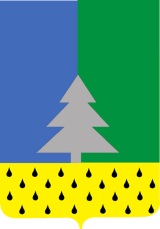 Советский районХанты-Мансийский автономный округ – ЮграАдминистрация сельского поселения Алябьевский"  20  "  декабря   2021 г.	                    					                            № 134   Об утверждении плана-графика перевода многоквартирных жилых домов, в состав которых входят жилые помещения, признанные непригодными для проживанияУтвердить план – график перевода многоквартирных жилых домов, в состав которых входят жилые помещения, признанные непригодными для проживания, в статус аварийного на территории сельского поселения Алябьевский, согласно приложению.Признать распоряжение № 120 от 29.11.2021 г. «Об утверждении плана-графика перевода жилых домов, признанных непригодными для проживания», утратившим силу.Опубликовать на официальном сайте Администрации сельского поселения Алябьевский в сети интернет и в периодическом издании органов местного самоуправления в бюллетени «Алябьевский вестник».Настоящее распоряжение вступает в силу с момента его подписания.Контроль над исполнением  настоящего  распоряжения  возложить на ведущего специалиста  по жилищным отношениям и муниципальному имуществу Администрации сельского поселения Алябьевский.Исполняющий обязанности главы сельского поселения Алябьевский                                                                         А.А. Кудрина   РАСПОРЯЖЕНИЕ